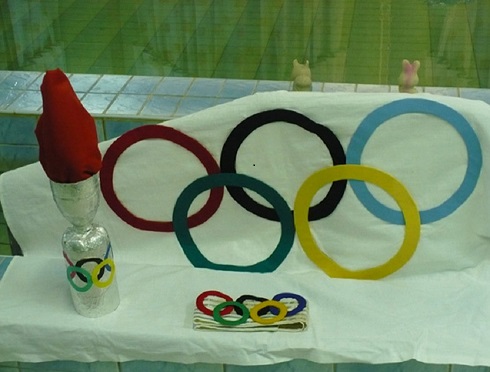 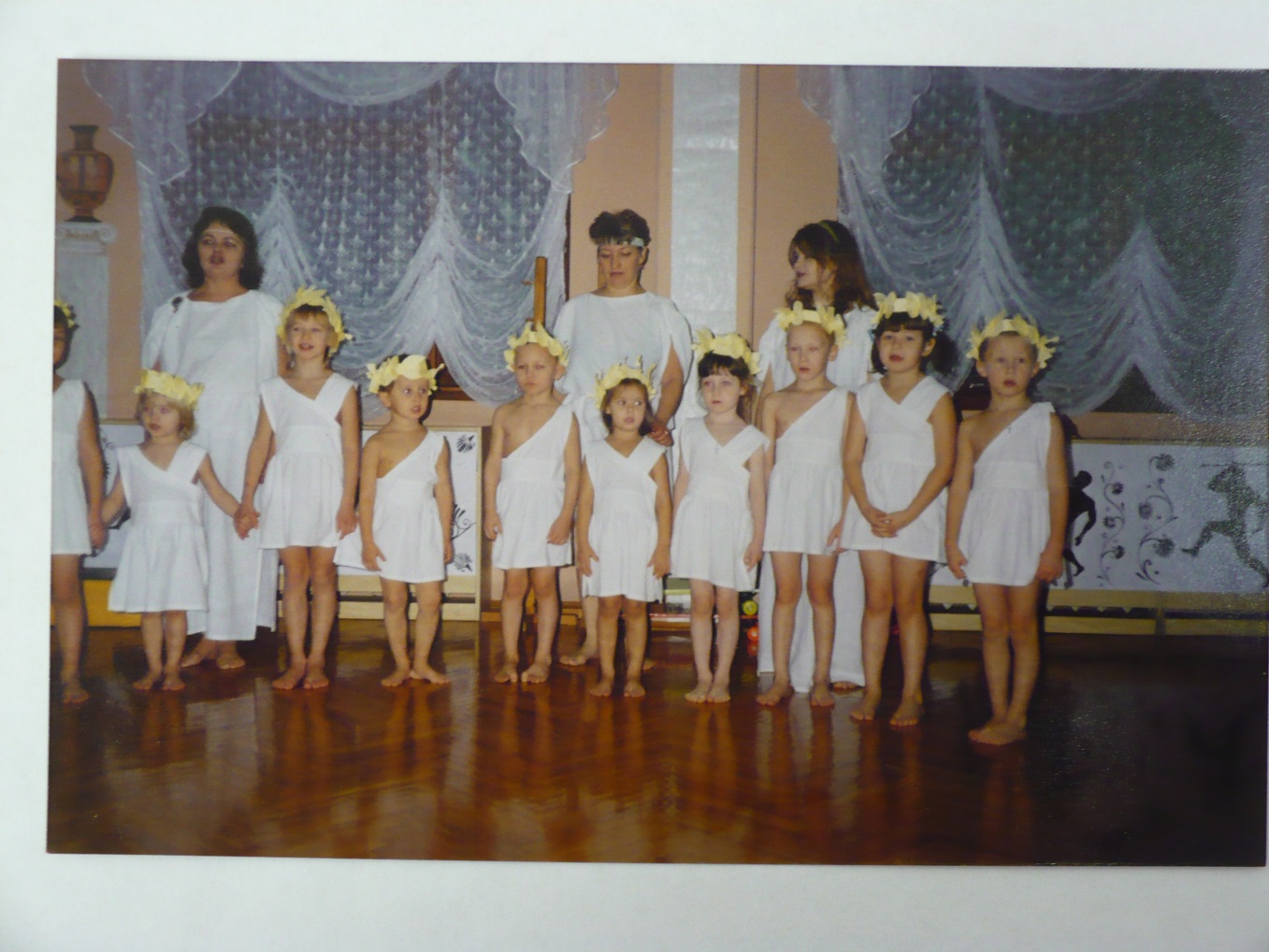 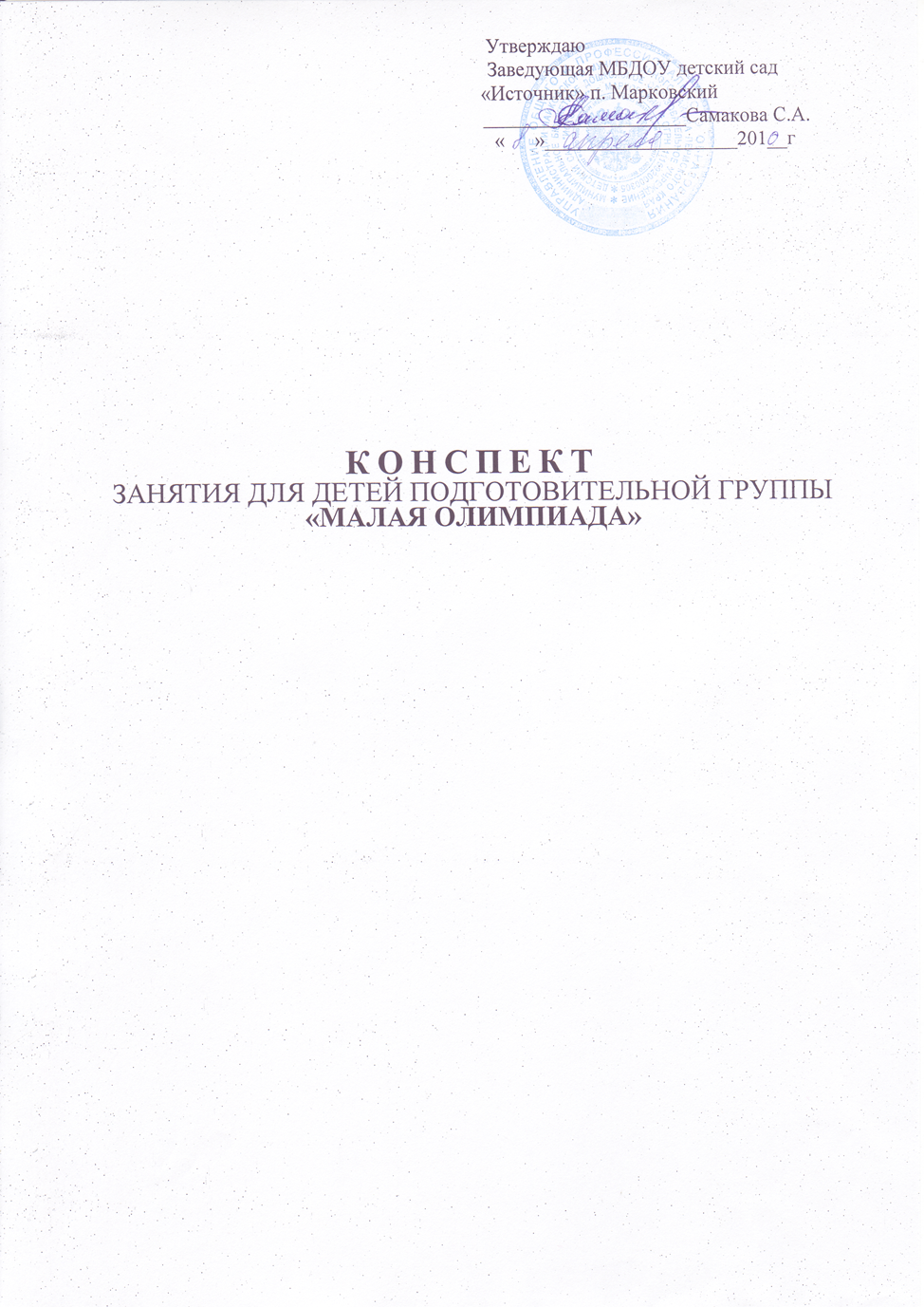 Конспект занятия по плаванию.Для старшего возраста.Инструктор: Машкова В.Б.Тема:	«Малая олимпиада». Цель: Развитие у детей чувства физической красоты и стремления к победе.Задачи:1.	Знакомить детей с видами спорта на воде и историей Олимпийских игр.2.	Закрепить навыки плавания стилями кроль на груди, кроль на спине, брасс.3.	Воспитывать дисциплинированность и чувство товарищества.Оборудование: Флаг России, Олимпийский флаг, символический олимпийский огонь, изображения богов Древней Греции на плоскостных вазах, кубках, картинки с видами спорта на воде, цветные карандаши.Проблемный вопрос: Что нужно спортсмену, чтобы  участвовать в Олимпийских играх?Тезис: «Мы верим твердо в героев спорта,              Нам победа как воздух нужна               Мы хотим всем рекордам              Наши звонкие дать имена!»Ход занятия:Ведущий: Сегодня мы с Вами отправимся в увлекательный мир спорта. Я расскажу Вам о первых в мире крупных соревнования - Олимпийских играх. Слышали что-нибудь о них? (ответы детей) Звучит греческая мелодия.Первые Олимпийские игры прошли в Греции у подножья горы Олимп. На этой горе, по приданиям, жили боги. Так вот в честь бога Зевса и проводили эти состязания. Поэтому и назвали эти состязания олимпийскими. В Олимпийский год глашатаи разносили по городам радостную весть: «Все в Олимпию - священный мир объявлен! Дороги свободны! Да победят сильнейшие!»Во время священных игр запрещались войны между враждующими городами.В соревнованиях мог участвовать любой желающий.Участники соревнований состязались обнаженными, они не стеснялись своего красивого, мускулистого, сильного тела.Греки и богов изображали в виде красивых, стройных людей (показ изображения бога Зевса).Сейчас, как и раньше, Олимпийские игры самые важные спортивные соревнования в мире. Они проводятся 1 раз в 4 года.Страна, которой выпала честь принимать самых лучших, знаменитых спортсменов со всего мира, заранее готовится к этому событию.Сплетение 5 колец - это символика Олимпийских игр. Она обозначает дружбу спортсменов 5 континентов Земли.На каждых Олимпийских играх есть символ какого-нибудь животного. На Олимпийских играх в Москве был символ Олимпийский Мишка.В 1 -ый день Олимпийских игр зажигается огонь - он считается священным. И именно поэтому на Олимпийских играх царит мир и соревновательный дух.А не хотите ли вы ребята поучаствовать в нашей малой водной олимпиаде? (ответы детей).А что нужно человеку, чтобы участвовать в Олимпиаде? (ответы детей)К нам уже спешит Олимпийский священный огонь (под музыку заносят олимпийский огонь).Ребята, а как вы думаете, перед соревнованиями, что делают все спортсмены? (ответы детей). А для чего нам нужна разминка? (ответы детей).РазминкаРебята, как вы считаете, к соревнованиям мы готовы? (ответы детей) вы знаете, что плавать можно разными стилями, а какими? (ответы детей).Молодцы! Поэтому и мы тоже посоревнуемся. У нас будет 2 заплыва. Кто первый приплывает, тот стучит в бубен. А затем соревнуются те дети, которые были первые в двух заплывах.1.	Стиль Кроль на груди - 3 заплыва.2.	Стиль Кроль на спине - 3 заплыва.3.	Стиль Брасс - 3 заплыва.Молодцы! Все показали свою силу и ловкость.Посмотрите-ка, медвежонок приготовил нам загадки. Как вы думаете. Какой вид спорта изображен на этой картинке? (гребля на байдарках и каноэ и т.д.).Да! Это гребля. Мы тоже включим этот вид спорта в нашу Олимпийскую программу. У нас с вами будут командные соревнования, каноэ нам заменит круг (дети делятся на три команды).Гребля, лежа на груди в круге. Весла в руках - эстафета «Чья команда быстрее».А здесь еще одна загадка, какой это вид спорта? (ответы детей). Да! Это красивый вид спорта. Все упражнения выполняются одновременно - синхронно, дружно, красиво - в этом виде спорта побеждают самые дружные команды.Мы тоже с вами выполним с вами синхронные упражнения на воде. Будьте внимательны друг к другу. На цифру «5» упражнение заканчиваем.Закончили упражнения, взялись за руки, подняли руки вверх.Молодцы ребята, выполняли упражнения дружно!И еще одна загадка Мишутки.Это какой вид спорта (ответы детей).Правильно, водное поло.Мы тоже любим играть в шуточное водное поло.Делимся на 2 команды.Игра - шуточное водное поло. На чьей территории окажется меньше мячей, та команда и победила. (3 раза).Ну, вот и закончилась наша веселая олимпиада.Когда заканчиваются соревнования, победителей награждают. Вы показали, что вы дружные, смелые, ловкие. Я дарю вам воздушные шарики, памятные олимпийские медали. А теперь нам пора прощаться.Ребята, а какое у вас настроение? Пусть каждый нарисует свое настроение на коллективном портрете (цветные карандаши).Песня «Прощание с Олимпиадой».До свидания ребята! До свидания гости дорогие!Ходьба на носкахРуками тянемся к солнышку, а солнышко подарит нам свою энергию.Ходьба на пятках.Руки за головой, локти ровно в стороны. Энергия солнца входит в нас через головы.Бег на носкахБег считается самым полезным упражнением, особенно на чистом воздухе. Представим, что бежим по лесной тропинке или вдоль берега моря.Бег с высоким подниманием колен.	Чтобы проснулись наши ножки, мы побегаем немножко - выше, выше ноги поднимаем - каждый шаг на хлопок.Упражнения в ходьбе:1.	Дыхательные упражнения2.	Круговые движения рук вперед, назад.3.	Наклоны туловища на каждый шаг.Руки вверх - вдох, вниз - выдох, руками обняли себя - вдох. Опустили - выдох.Руки тоже надо подготовить к работе. Гибкость нашего тела играет большую роль. Для этого выполним наклоны вперед, вниз, шагом, медленно, кончиками пальцев рук касаемся ноги поочередно.Звезда на грудиДержимся за руки под счет 1,2,3,4,5	Поплавок	Держимся за рукиЗвезда на спине	Руки опустим и положим на воду.Упражнение «Стрела»Повернулись в круг спиной, плывем из круга.Упражнение «Винт»	Плывем в круг.